Lesson #35Guided ReadingArt from Mexico and the United StatesThe Mexican Mural Renaissance- Political and Social issues were abundant (happened a lot) in Mexico and prompted artists to create powerful works of art in response.  Mexican Revolution of 1911-21- this movement brought about the fall or decline of the dictator Porfirio DiazPoor landless citizens of Mexico wanted to free themselves from the corruption of wealthy landowners This time period was the source of inspiration for Mexican Muralists and artists alike.  Mexican Muralists- included Diego Rivera, Jose Orozco and David Siqueiros Depicted the plight of Mexican peasants, hero’s and enemies of the Mexican Revolution Reacted strongly to suffering and war Diego Rivera- @ 1886-1957Used the endless struggle of the Mexican peasants as his subject matter 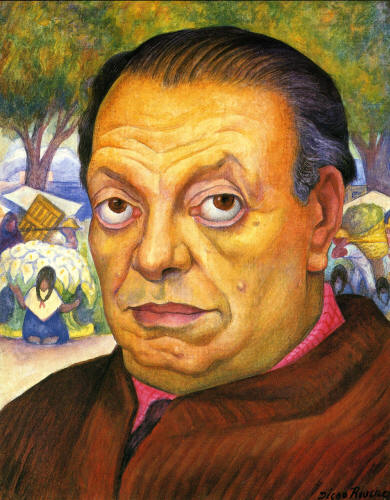 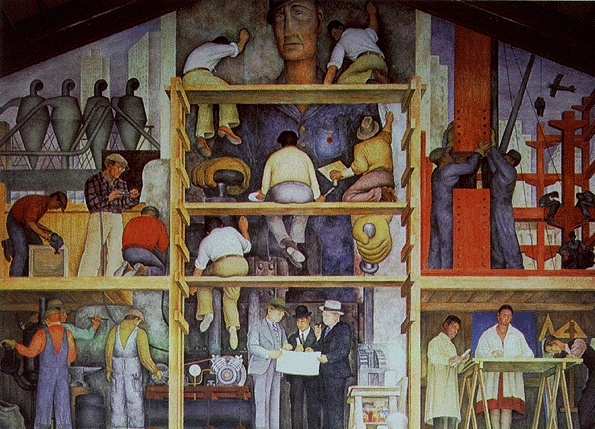 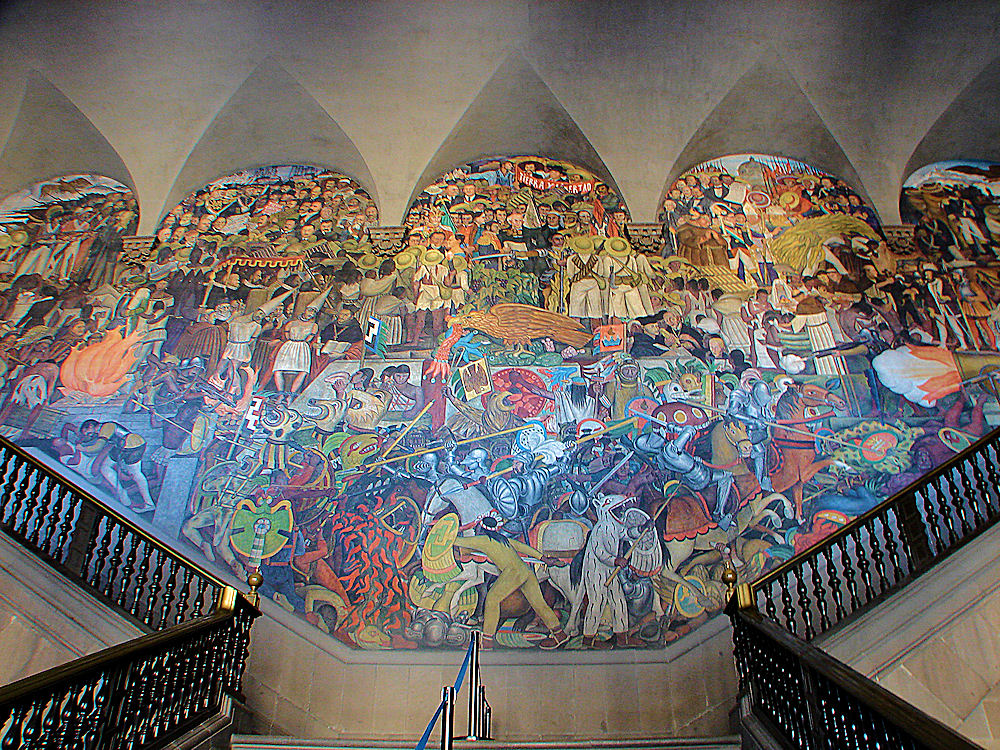 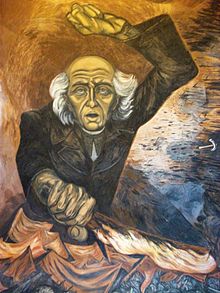 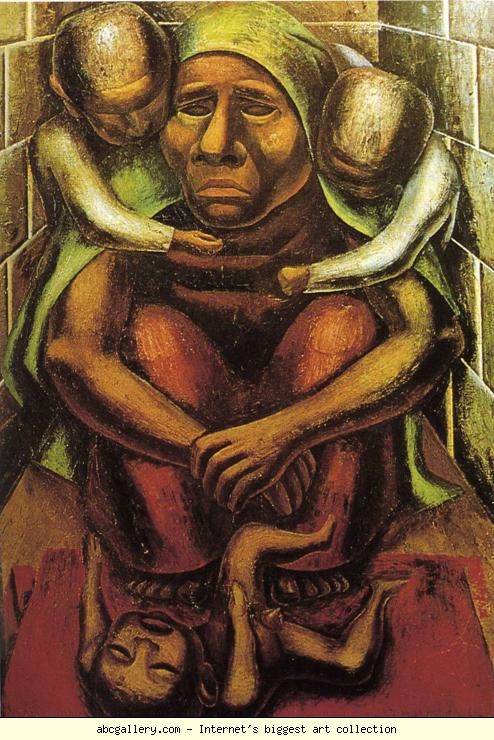 Impact of the Mexican Muralist’s-All were influenced by the Mexican Revolution and used human suffering of the middle and lower classes as their subject matter.  WPA (Works Progress Administration)- largest New Deal agency during the great depression of the 1930’s Artists were paid to paint murals on city buildings both inside and out.  This was created in order to put more money into society and help the economy during the Great DepressionFrida Kahlo- @ 1907-1954Subject Matter: mostly self-portraits Very sickly person Worked mainly in bed because she was overcome with extreme painSometimes she looked beautiful and other times she showed extreme pain and agony Interested in politics and the culture of the Mexican peopleMarried Diego Rivera in 1929Some consider her work as Surrealistic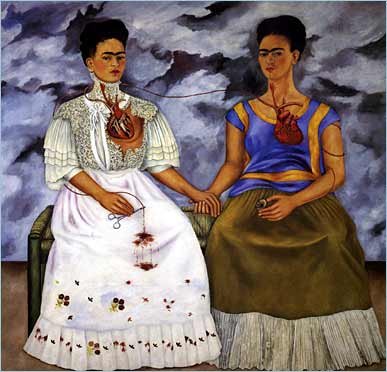 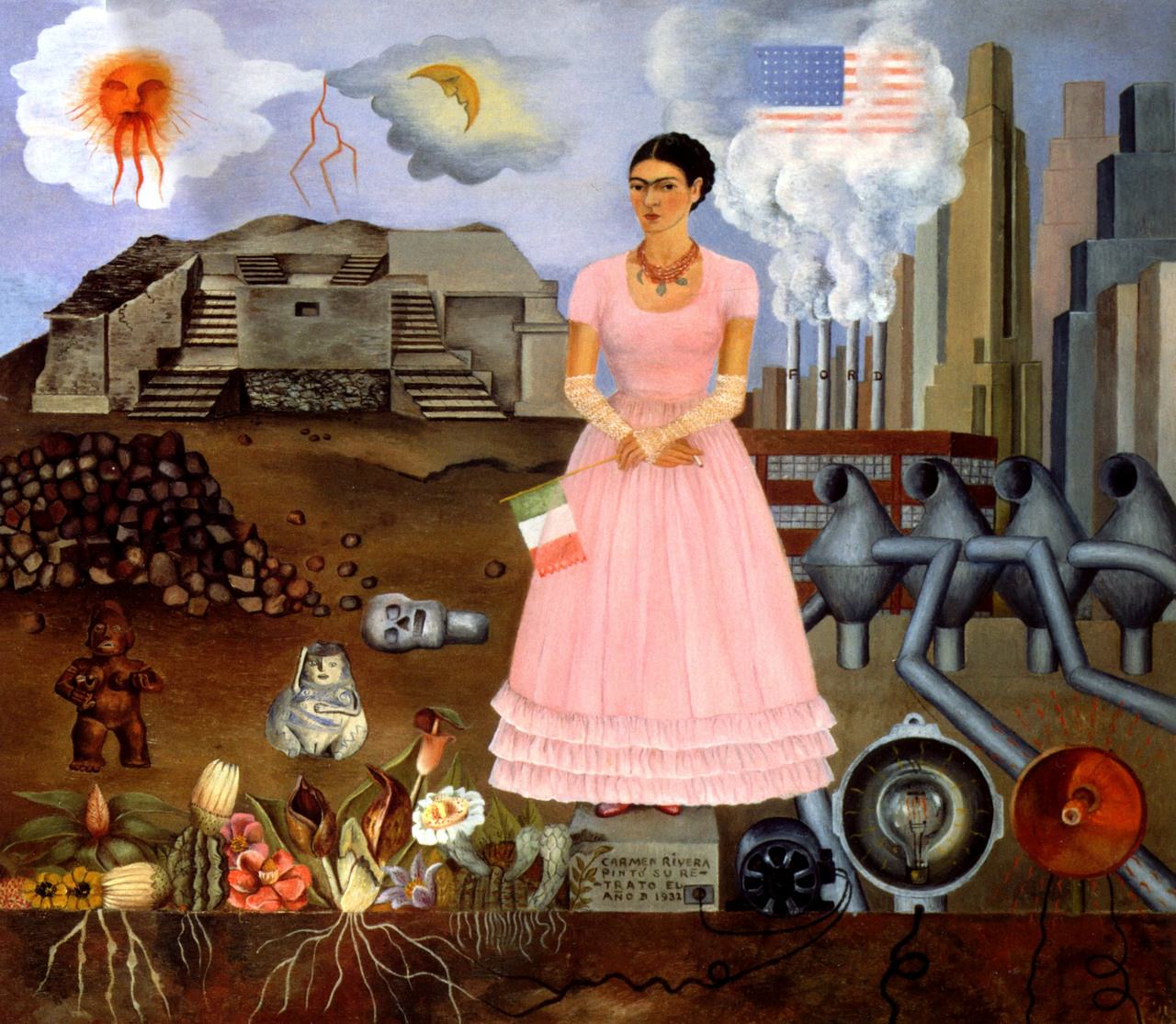 American Art-  Big social and economic changes in America during this timeModel T Ford, Flappers (Ladies wore their hair “bobbed” and short slinky dresses), assembly lines, telephones, skyscrapers, locomotives and airshipsAshcan School- first showing of artwork was in 1908 Artists wanted to record the excitement of the city, nightlife, alleyways, and theatres Wanted to capture life as they saw it around them, not in an idealistic academic mannerName of school was coined because people thought their artwork was as worthy as an ashcan (meaning not worthy at all) Painters included: Edward Hopper and George Bellows The Armory Show of 1913- In New York CityFirst exhibition of modern art in America Displayed over 1,250 works of artCreated by both American and European Artists Important because it had a profound impact on artists of America Influenced the “Modern Art” art movement 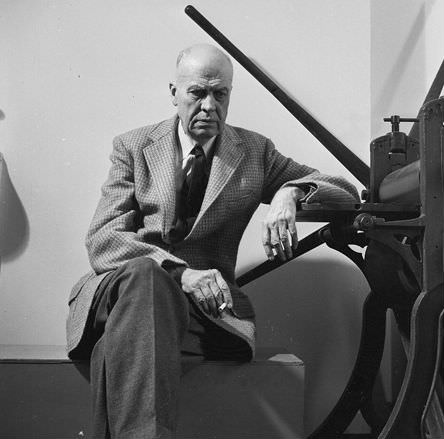 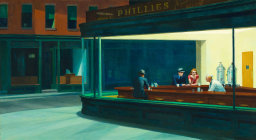 George Bellows- @ 1882-1925Created paintings similar in style to those of the Ashcan SchoolSubject matter included sports themes Lived in New York City most of his life across the street from a boxing gym, which he painted most frequently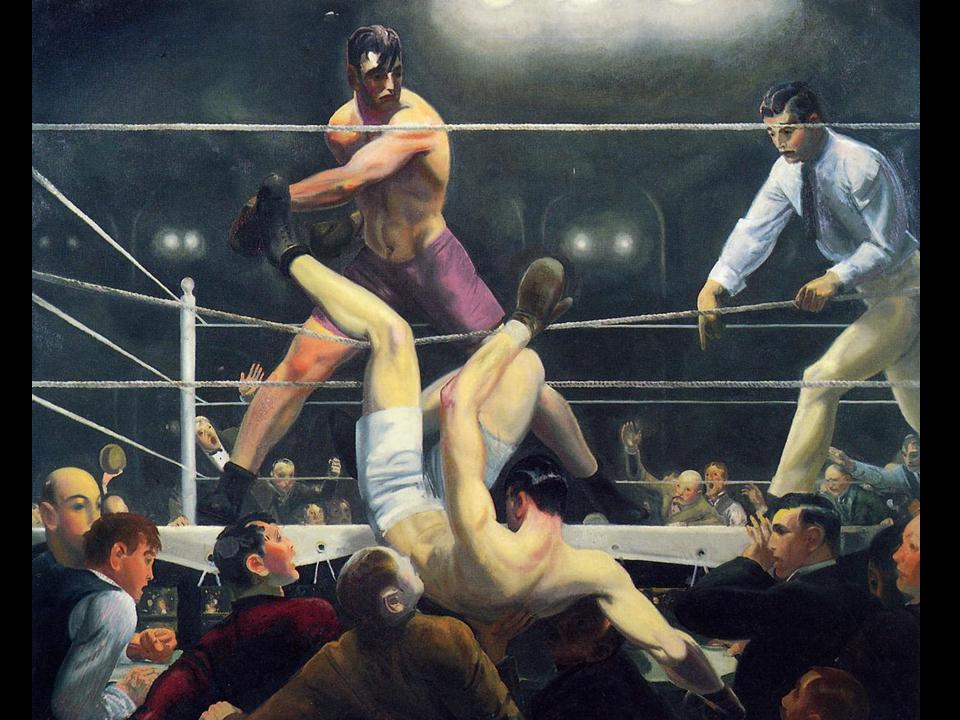 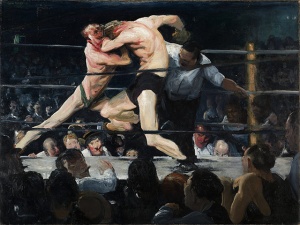 